7/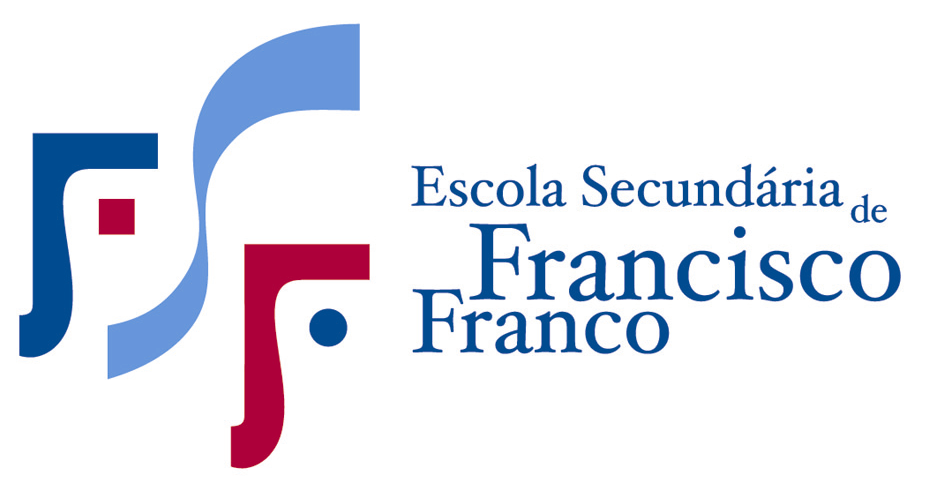 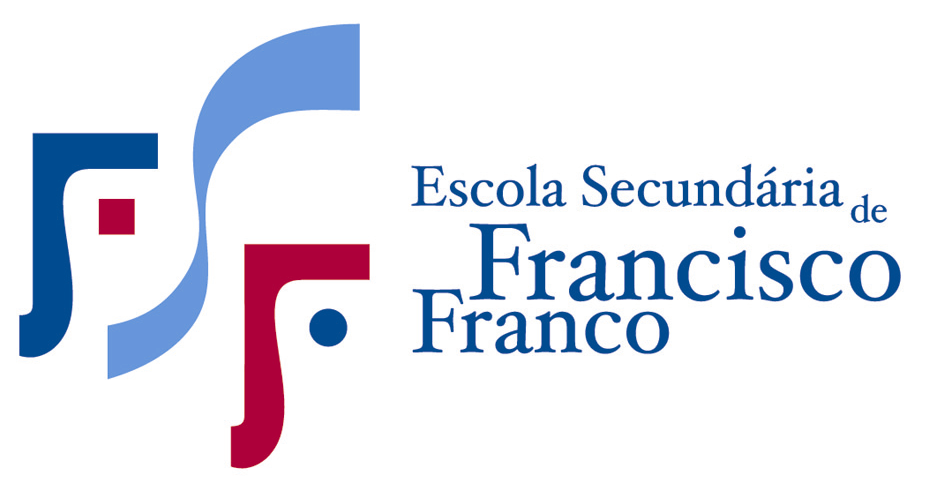 Grupo ISejam  e  dois subconjuntos de um universo .Selecione o conjunto que é igual a .       		     (B)  	 		(C)   			(D)   	 Sejam  e  duas proposições.Seleciona a proposição equivalente à proposição   .               (B)                   (C)                                 (D)   Em ,  é uma condiçãoPossível e universal.Impossível.Possível mas não universal.Impossível e universal.Considere a elipse de equação:Qual é a medida da diagonal do retângulo que circunscreve a elipse?    			(B) 	 	(C)   		(D) Seja  um número real positivo. Considere os números  e .Seja  tal que . Qual é o valor de ?        		(B) 	 	(C)   		(D) 	Grupo IINa figura está representado um retângulo .Sabe-se que:a área do retângulo  é igual a .Mostre que .Determine o perímetro do retângulo .Considere o polinómio:Verifique que  é um zero de  e determine a sua multiplicidade.Decomponha  num produto de fatores de grau 1.Resolva a inequação .De uma elipse sabe-se que  e  são os extremos do seu eixo maior e que a distância focal é .Indica as coordenadas dos focos.Escreve uma equação reduzida da elipse.Na figura estão representados, num referencial : 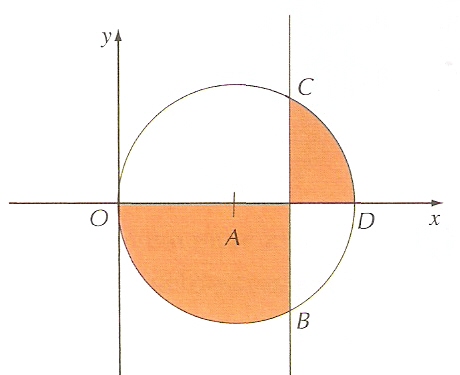 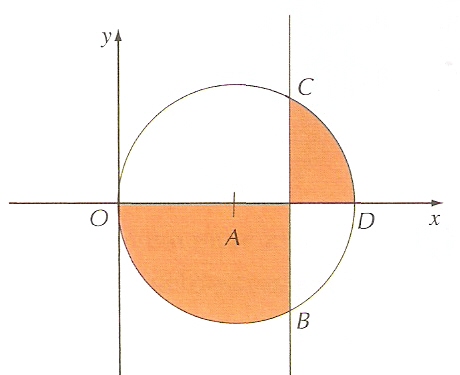 o ponto  pertencente ao eixo ;a reta , paralela ao eixo  e que passa no ponto médio de ;a circunferência de centro tangente ao eixo  e que passa pelos pontos ,  e .Determine as coordenadas dos pontos ,  e .Mostre que       é uma equação da mediatriz de .Escreva uma equação da circunferência de diâmetro .Os pontos  e  são vértices de um triângulo equilátero . Determina as coordenadas do ponto .FIM                             Bom Aproveitamento!O Prof: Humberto OrnelasCOTAÇÕES: Todas as questões deste grupo deverão ser resolvidas de forma analítica, por isso apresente o seu raciocínio de forma clara, indicando todos os cálculos que tiver de efetuar e todas as justificações necessárias.Atenção: quando, para um resultado, não é pedida a aproximação, pretende-se sempre o valor exato.QuestõesGrupo I1.11.22.12.22.33.13.24.14.24.34.4TotalPontos5x101510101515101515151515200